Washington FCCLA 2021-2022 State Calendar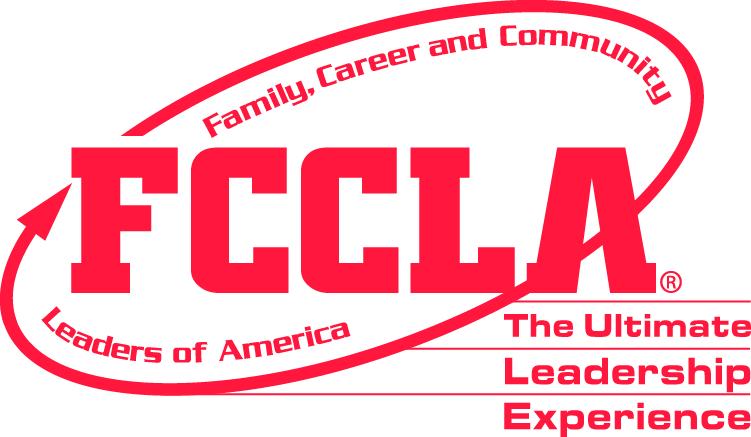 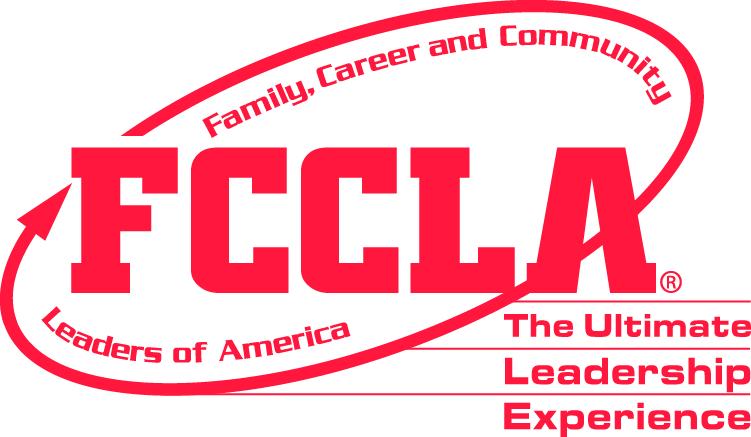 Advise Career and Technical Education director, principal, and school district fiscal office of intent to attend one or more of the following events:2021 National Leadership Conference:  June 25th – July 2nd, 2021 Nashville, TN   ASB and/or school district should anticipate registration/tour money due by April 20, full payment required by June.  Estimate $1,500 per participant.Capitol Leadership:  November 4th & 5th – Washington DCNational Fall Conference: November 5th – 7th – Washington DCState Leadership Conference:  March 16th – 18th, Wenatchee Convention Center. ASB should anticipate a purchase order or check request.  Estimate $275 per participant, $350 per adult (registration)August	WA-ACTE Conference – August 8th – 11th, Davenport Grand Hotel, Spokane, WAAugust 10, 2021 – 9:15 am WorkshopSeptember	Check for Chapter Adviser Mailing; Go online to www.fcclainc.org to affiliate your chapter & become familiar with services available to chapter advisers & members; Contact state adviser if not on state e-mail list or if you have changed schools or your e-mail has changed.Plan for and attend your Regional Leadership MeetingCheck Washington Weekly newsletter (not receiving this newsletter contact – State Adviser – kathyhahn@wa-fccla.org ) and Washington State FCCLA Website for updated information to get your year started.October	Plan for and attend your Regional Leadership Meeting.Work with students on plans for National Program participation Career Connection, Community Service, FACTS, Families First, Financial Fitness, Stand Up, Power of One, and Student Body	Gather membership dues -- $20 per member, $20 per adviser, minimum 12 student members.  	Complete affiliation (paid) for all STAR Event participants and volunteers by December 31 to insure 	participation in Regional STAR Events.          Affiliate online: www.fcclainc.org. FCS Fall Conference - Virtual – October 23rd – 25th November 	State Officers must be affiliated by November 1.Chapters that have affiliated by this date are allowed one additional state meeting delegate and receive full benefits of membership from the national office. Attend a National Fall Conference:  November 5th – 7th – Washington DCNovember 15th & 16th - tentatively, Winter Executive,  WA-FCCLA At-Large State Officers and their advisers, Wenatchee, WA – December	Encourage students to run for state office.Election materials will be distributed to chapters via the State Vice Presidents in each Region.  If you have not received election materials by December 31, contact Regional Vice President or State Adviser – kathyhahn@wa-fccla.orgFinish the affiliation process (including payment) at the National Affiliation website.State leadership conference registration materials should have arrived for each affiliated chapter (by e-mail).January 2022	Happy New Year!  		All AFFILIATED Chapters can register their AFFILIATED STAR EVENT PARTICIPANTS for 	Regional Competition. Culinary Arts and Baking and Pastry must affiliate and register through 	their Regional STAR Events registration for State Competition at this time.		Attend your Regional STAR Events competition.  Students MUST be affiliated to compete or 			volunteer in Regional STAR Events.  You will not be able to register unaffiliated students.		Begin completing award applications for state and national awardsIf you have not received your State Leadership Conference packet by January 15, call the state adviser, or ExecutiveDirector@wa-fccla.January 28, 2022 - State Officers Civic Engagement Day – Olympia February 1	State Officer Applications Due  - Email to State Adviser – kathyhahn@wa-fccla.org 		Accomplishment Ribbon Requests – Emailed to State Adviser	Master Adviser and/or Adviser Mentor application due to state adviser 	EMAIL the following to the State Adviser too -  kathyhahn@wa-fccla.orgFCCLA State Scholarship, Honorary Member nominations, and 5-Power of One Recognition February 8	State Leadership Conference Registration OPENSFebruary 14th – 18th, 2022 -  FCCLA WeekFebruary 18	State Leadership Conference Registration CLOSES.  No changes, substitutions, or refunds after this date.	Request school district approval for travel to the FCCLA national leadership conference	February 15	National Officer Candidates prepare materials and contact State Office for approval.Feb/March	FACSE Board and Committee Meeting, Leavenworth, WAMarch 1	National Program Recognition applications for Career Connection, Community Service, FACTS, Families First, Financial Fitness, Stand Up, and Student Body to National FCCLA Office.  Copies email to State Adviser and Executive Director.March 14-15	Spring Executive Council, 	National Officer Candidates bring application materials for signatures.March 16-18	State Leadership Conference, Coast Conference Center, Wenatchee, WA March 	Prepare for National Leadership Conference.  Clarify with administrators the number of potential participants and be prepared to make full payment by check, purchase order or credit card by specified dates.	 April	National Leadership Conference Housing and WA State Travel Package Registration completed on-	line.  Information and due date will be available at State Leadership Conference.	National Leadership Conference Participant List and Travel Dates due to the State Office. Date TBD.April	National Leadership Conference, STAR Events and tour registration completed in the National Leadership Conference Affiliation System.May TBD	CTSO State Officer Leadership MeetingJune	Get ready for next year, a great summer, and perhaps the national leadership conference!June 29th – July 3rd, 2022 National Leadership Conference at San Diego, CA -    ASB and/or school district should anticipate registration/tour money due by April 20, full payment required by June.  Estimate $2,000 per participant.Rest up and Enjoy the Summer!Washington FCCLA web sites:  http://www.wa-fccla.org http://www.k12.wa.us/CareerTechEd/pathways/HealthHumanSrv/Planning/Leadership.aspxNational FCCLA web site:  http://www.fcclainc.org; WA-FACSE: http://www.wafacse.org STATE STAFF E-Mail ADDRESSES: State Adviser:  Kathy Hahn, kathyhahn@wa-fccla.org Executive Director:  Mike Oechsner, ExecutiveDirector@wa-fccla.orgRegional EventsRegional EventsRegional EventsRegional EventsRegional EventsRegional EventsRegionFall Regional Mtg.STAR EventsContact PersonsPhone NumberE-mail12310/16/211/22/22Tricia Littlefield - Both253.891.5700tricia_littlefield@sumnersd.org4Sarah Orton, Brianne Lutz, and Donna Abbeyortons@issaquah.wednet.edulutzb@issaquah.wednet.eduabbeyd@issaquah.wednet.edu510/28/211/22/22Dawn Boyden - Both425.335.1515Dawn_Boyden@lkstevens.wednet.edu610/9/211/12/22Cori Montgomery- Both509-663-8117      ext. 39500Montgomery.cori@wenatcheeschools.org710/20/211/24/22Cheryl Uceny - Both855-380-8848Cheryl_uceny@ksd403.org810/5/211/19/22Summer Henson – Fall RegionalShanda Riehle– STAR Events509.346.2256509-543-6763 ext. 5570shenson@royalsd.orgsriehle@psd1.org910/21/211/20/22Courtney Schmidt-Fall Regional Altaira Bogle – STAR Events509-284-3401 X-224509-397-4368csears@tekoasd.orgaltaira.bogle@csd300.org1010/20/211/25/22Stephanie Tetrick-Fall RegionalBarbara Hamilton-STAR Events509-738-6388509-796-2701stetrick@kfschools.orgbhamilton@reardansd.net